РОССИЙСКАЯ  ФЕДЕРАЦИЯАДМИНИСТРАЦИЯ ГОРОДА МИНУСИНСКА
КРАСНОЯРСКОГО  КРАЯПОСТАНОВЛЕНИЕ05.11.2020                                                                                                 № АГ-2047-п/1Об утверждении проекта внесения изменений в  проект межевания территории города Минусинска, в районе многоквартирного дома,                          ул. Трегубенко, д. 56 В соответствии с Градостроительным кодексом Российской Федерации, Федеральным законом от 06.10.2003 № 131-ФЗ «Об общих принципах организации местного самоуправления в Российской Федерации», Уставом городского округа город Минусинск Красноярского края, решением Минусинского городского Совета депутатов от 29.05.2007 № 23-214р «Об утверждении Положения о публичных слушаниях в городе Минусинске», решением Минусинского городского Совета депутатов от 24.12.2012 №7-51р «Об утверждении правил землепользования и застройки муниципального образования город Минусинска», в целях устойчивого развития территории, ПОСТАНОВЛЯЮ:Утвердить проект внесения изменений проект межевания территории города Минусинска, в районе многоквартирного дома, ул. Трегубенко, д. 56, утвержденного постановлением Администрации города Минусинска от 20.03.2020 № АГ-403-п «Об утверждении проектов межевания территории города Минусинска, в районе многоквартирного дома, ул. Тимирязева, д. 7, в районе многоквартирного жома, ул. Трегубенко, д. 56», согласно приложению.Опубликовать постановление в средствах массовой информации, осуществляющих официальное опубликование нормативно-правовых актов Администрации города Минусинска и на официальном сайте муниципального образования город Минусинск в сети Интернет.Контроль за выполнением постановления возложить на заместителя Главы города по оперативному управлению В.Б. Носкова.Постановление вступает в силу в  день, следующий за днем его официального опубликования.Глава города  		                          подпись                                   А.О. Первухин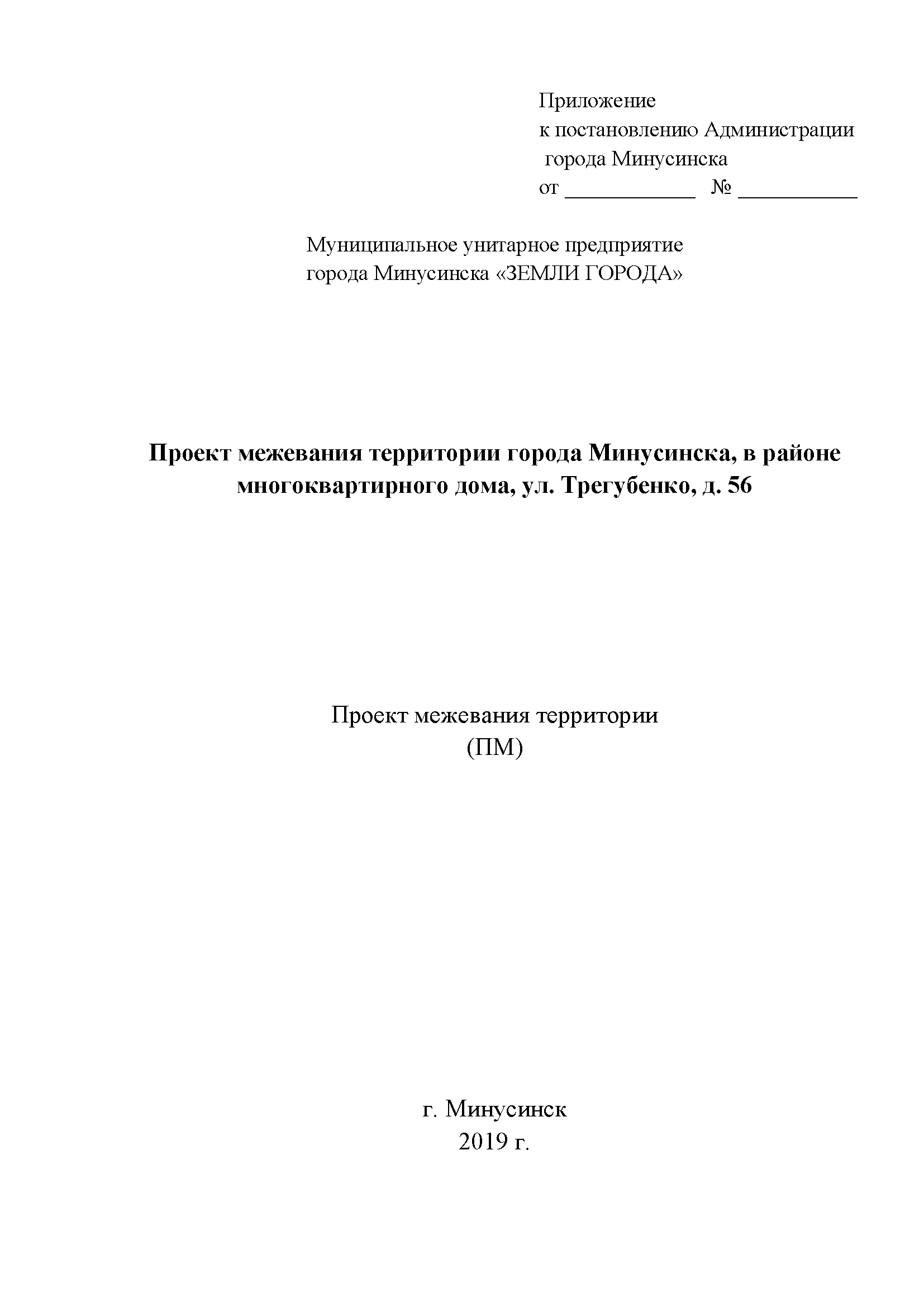 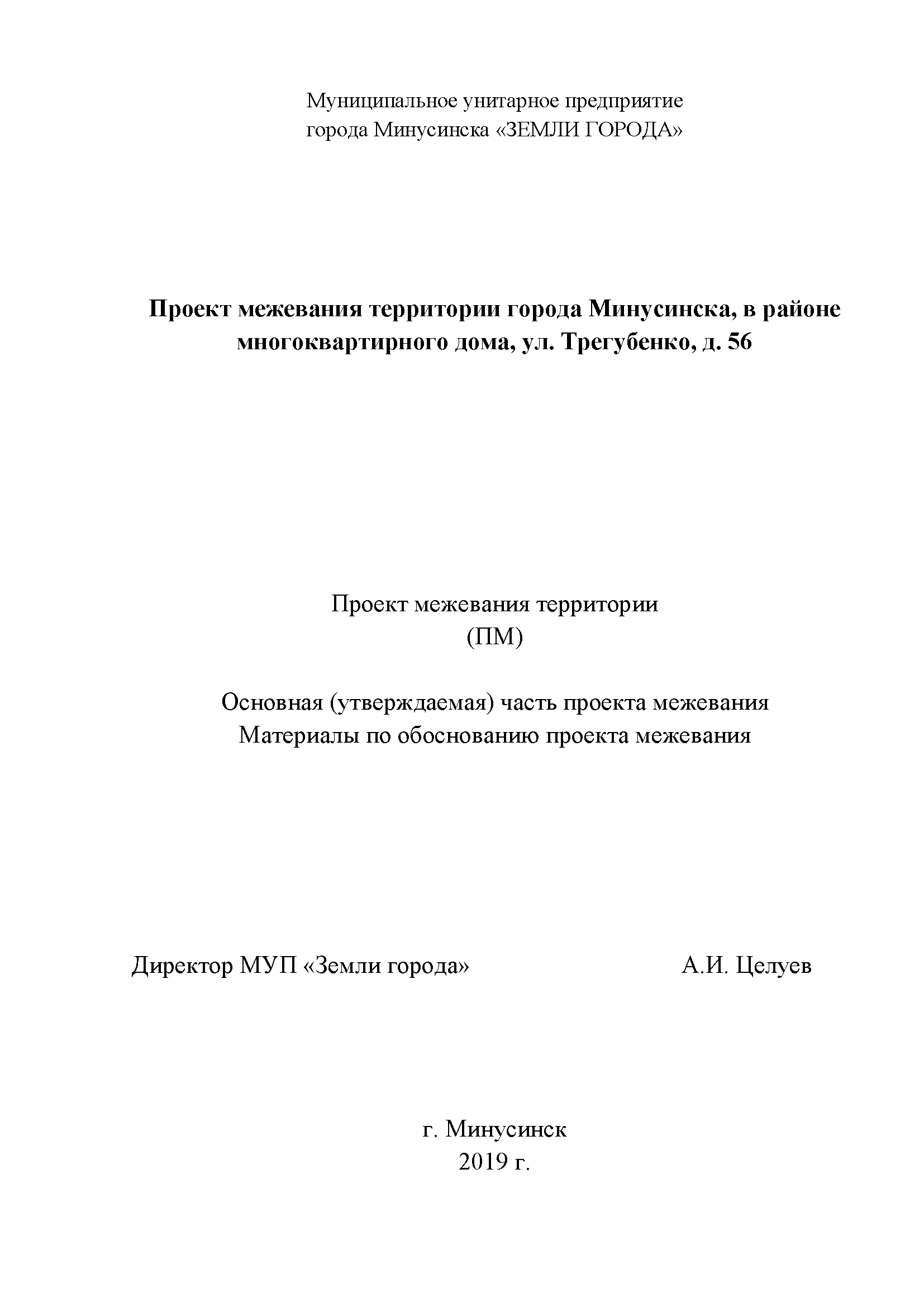 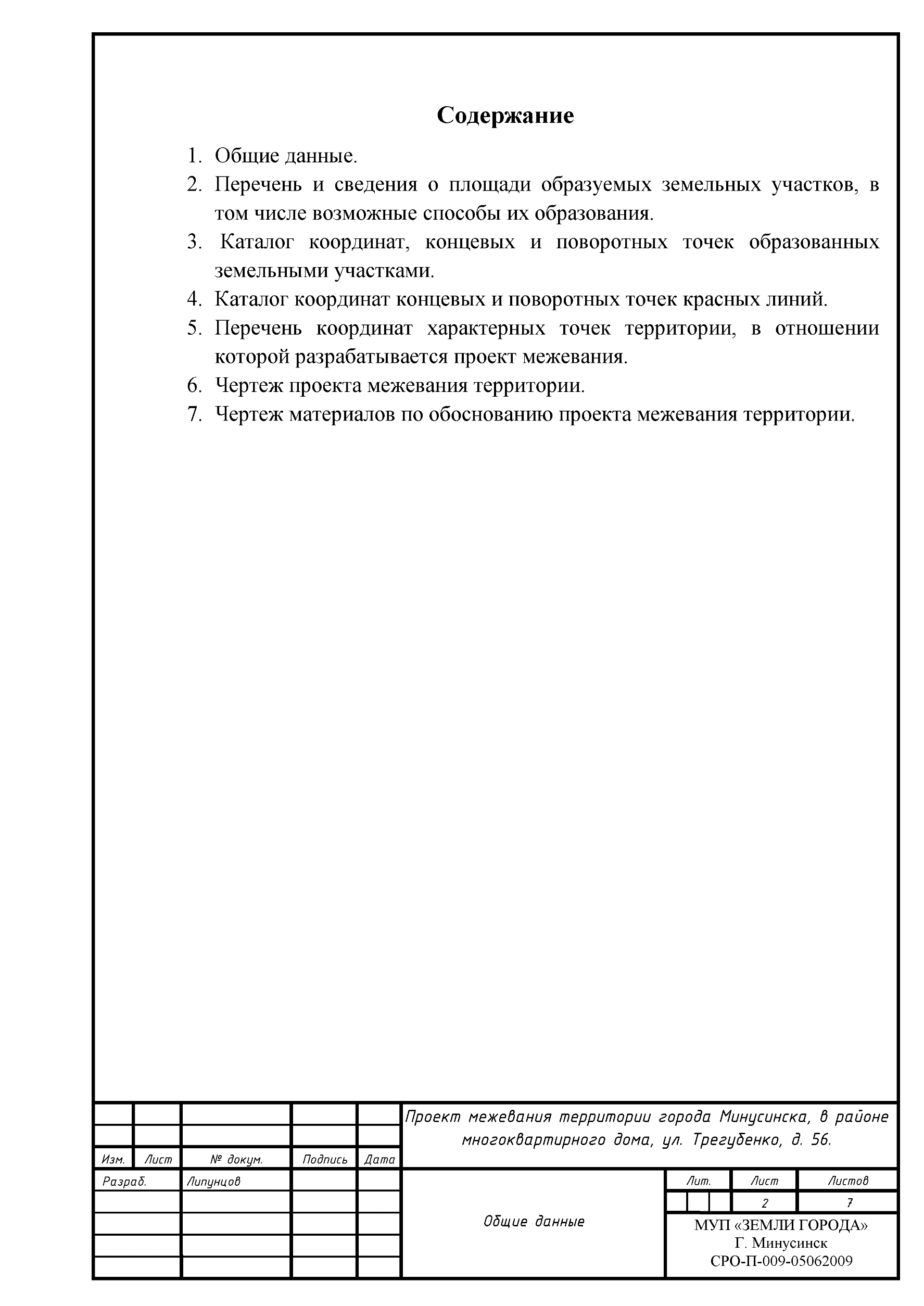 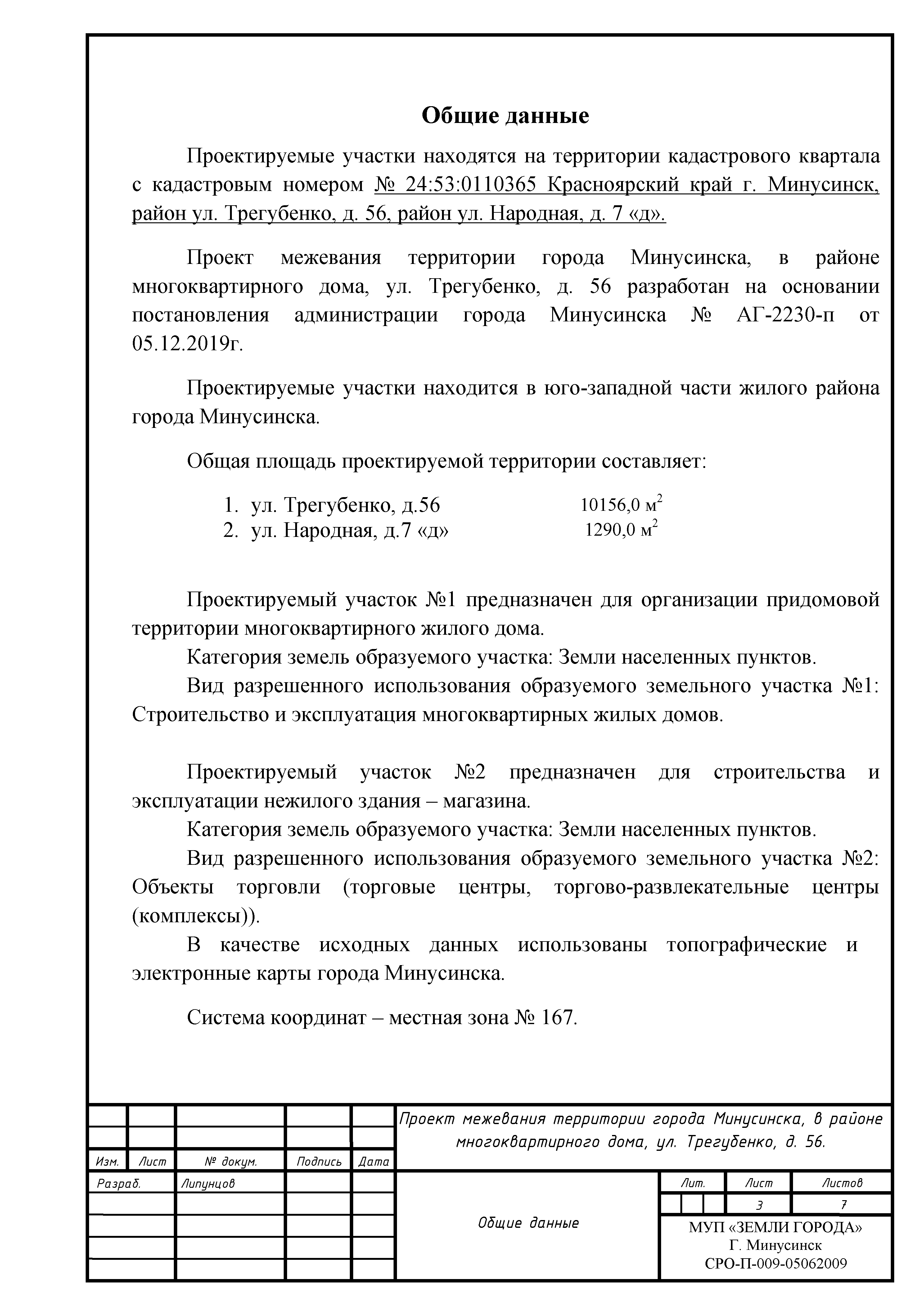 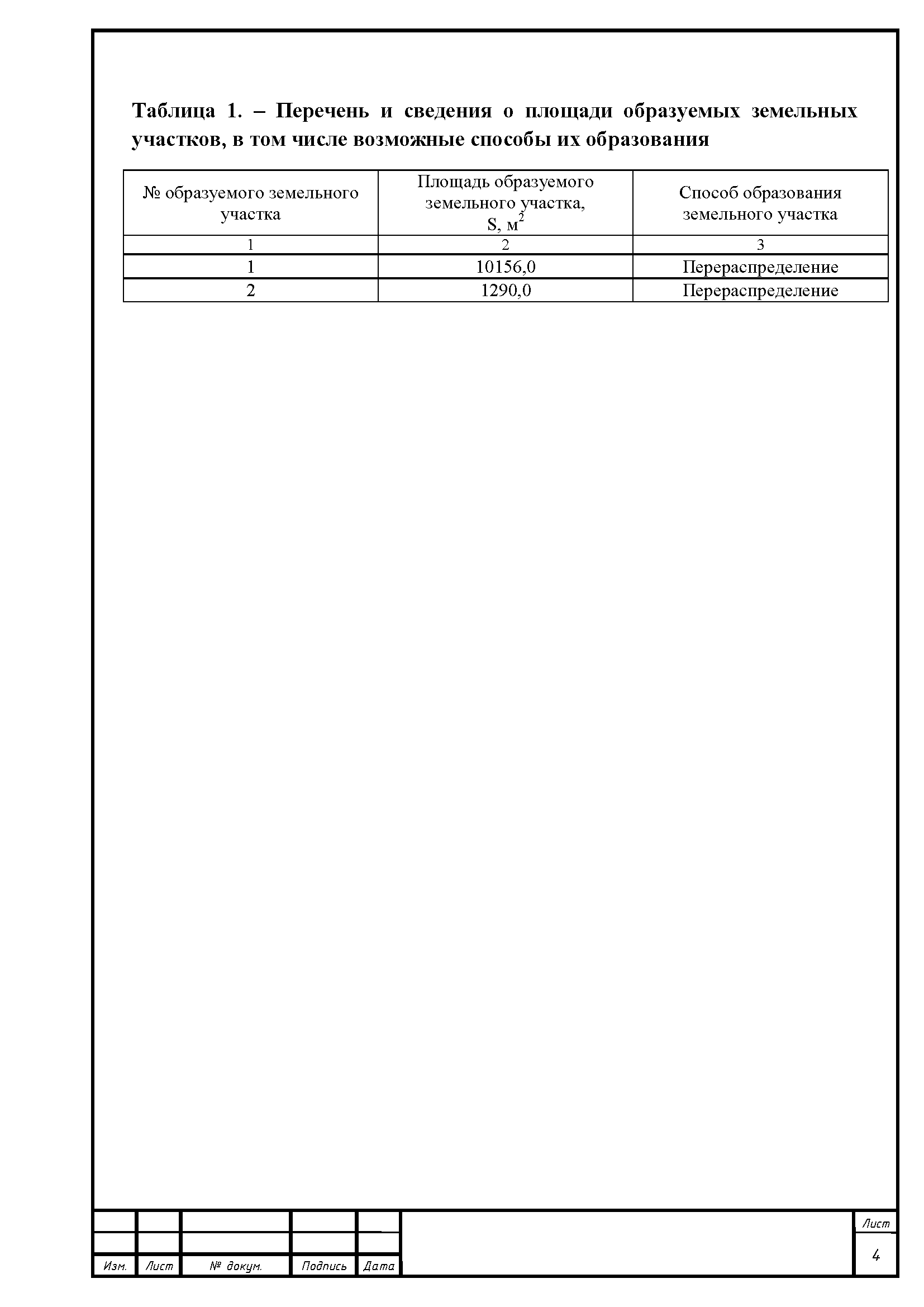 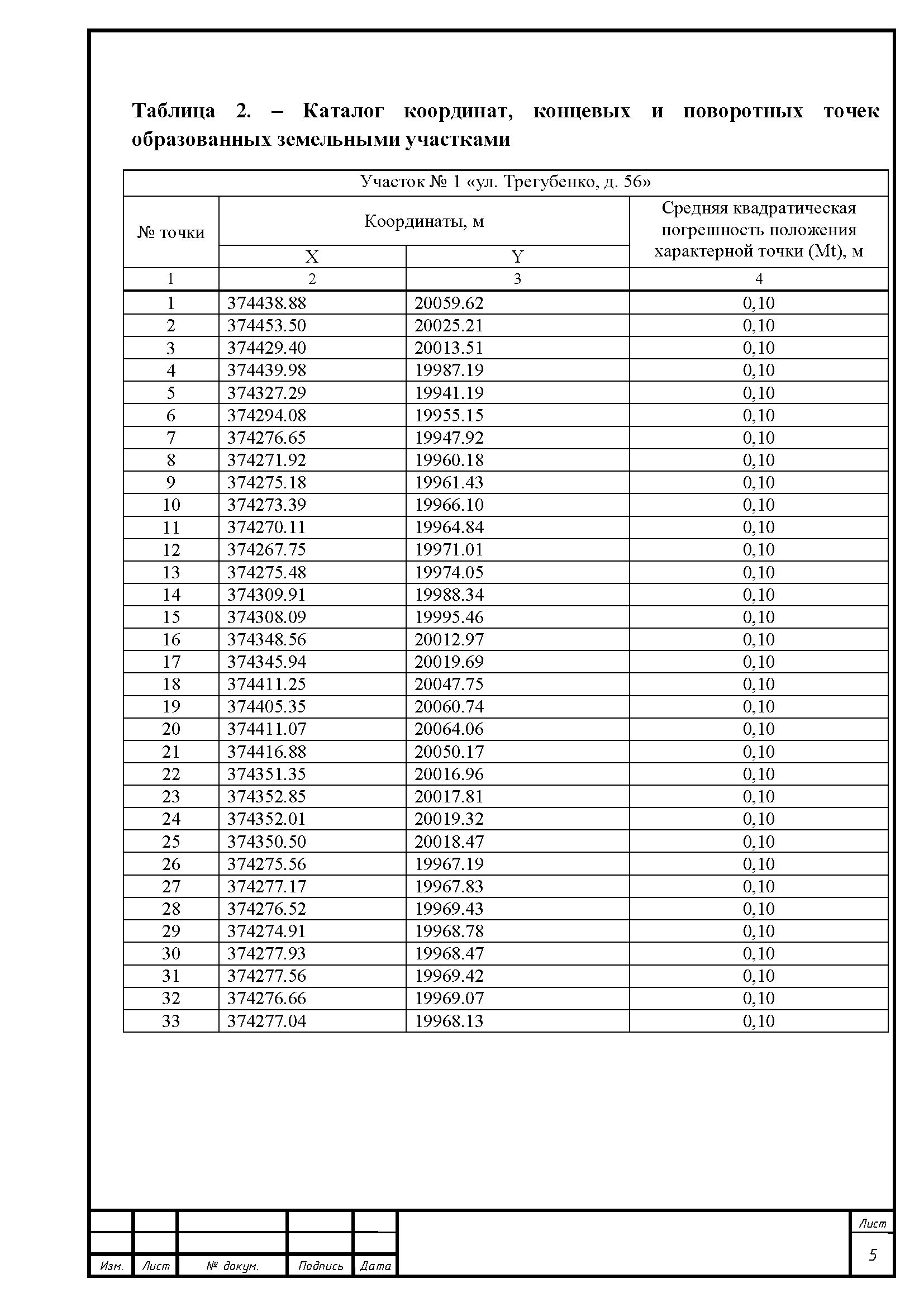 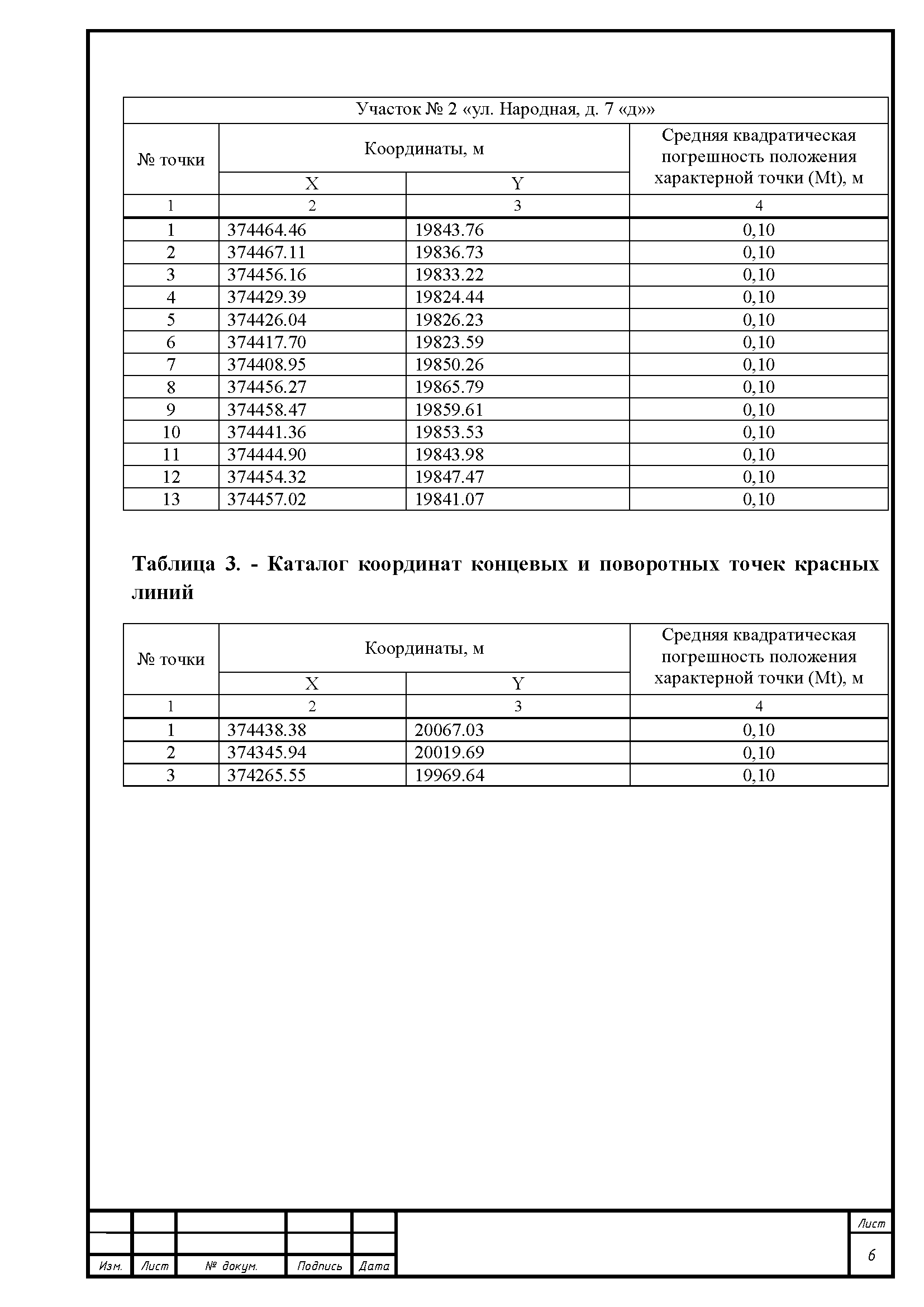 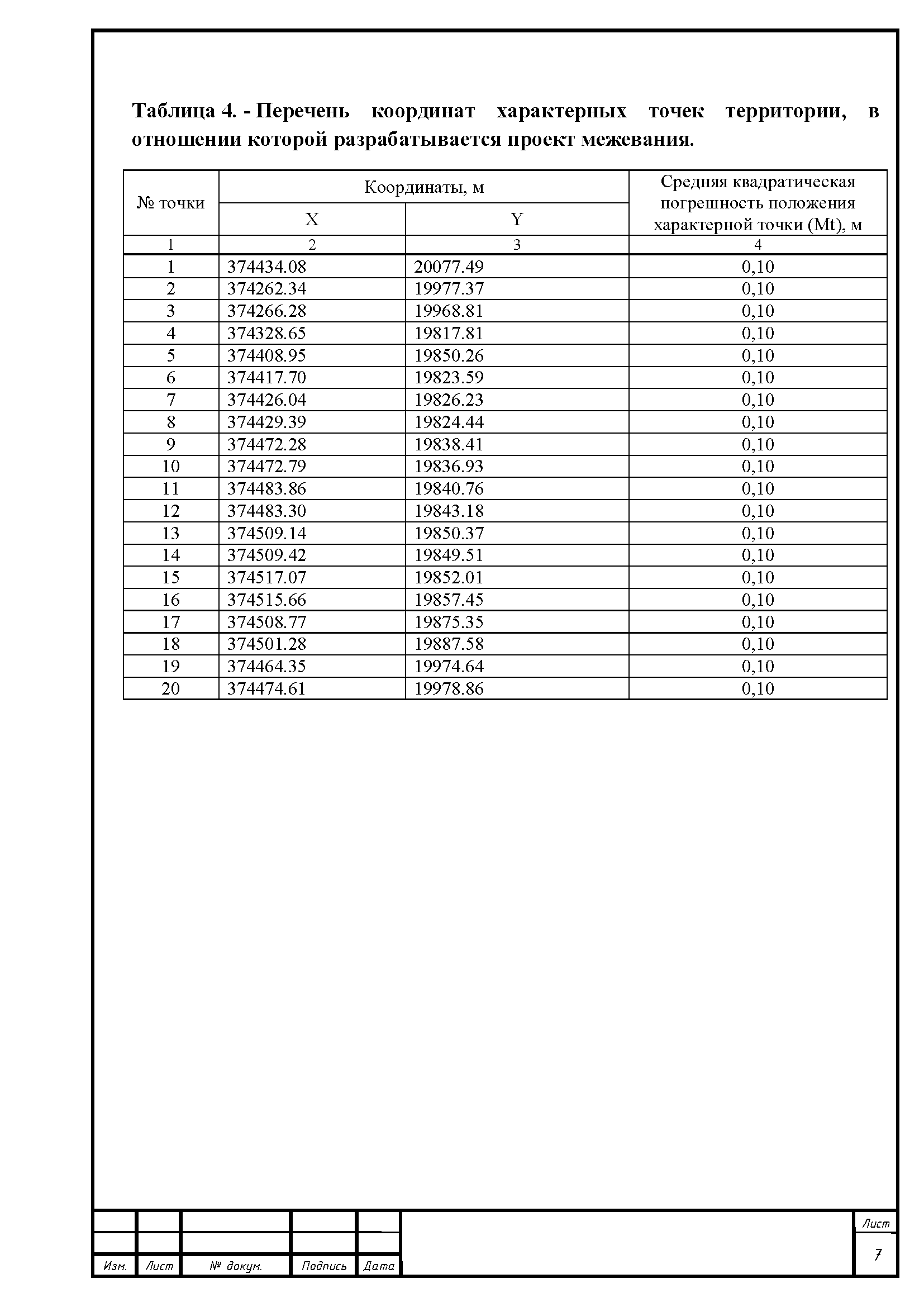 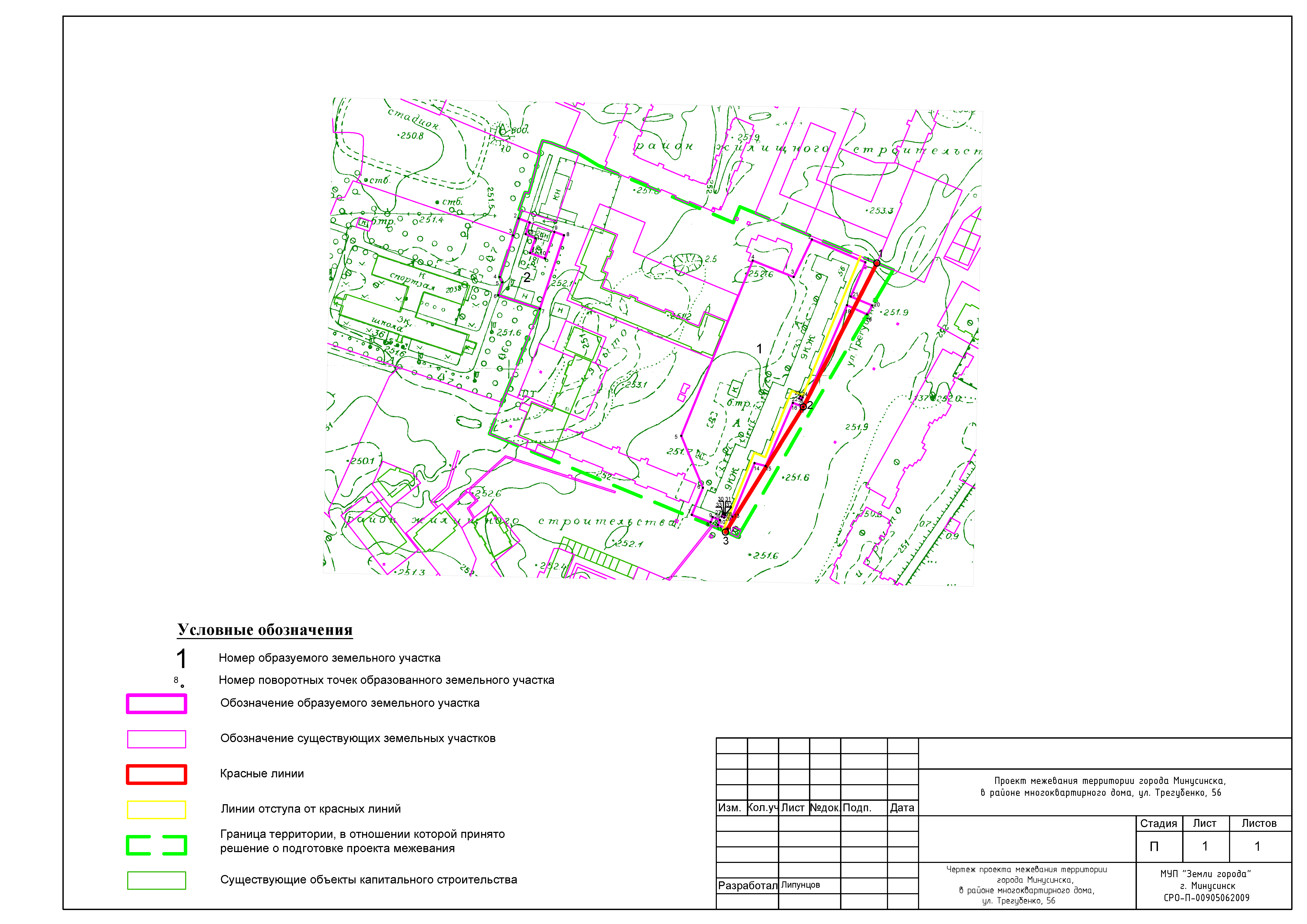 